Orlando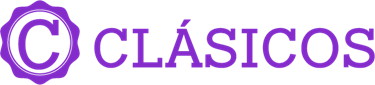 Duración: 7 días Llegadas: diarias, 2 de febrero al 8 de diciembre 2024Mínimo 2 pasajeros.Servicios compartidos. Día 1.- OrlandoBienvenido a la ciudad de Orlando! Check-in empieza a las 16:00 horas. En caso de llegar más temprano, es posible guardar su equipaje en el hotel y aprovechar la ciudad hasta que su habitación esté lista. Alojamiento.Día 2.- Orlando (Walt Disney World)Día de visitar el famoso complejo Walt Disney World Resort. Elija uno de los 4 parques temáticos de Disney (Magic Kingdom Park, Epcot, Disney’s Hollywood Studios o Disney’s Animal Kingdom Theme Park) y diviértase.Nota: Visita valida a un (1) parque temático por día. Traslado al parque a través del servicio de autobús de Walt Disney World Resort. Alojamiento.Día 3.- Orlando (Walt Disney World)Día de visitar el famoso complejo Walt Disney World Resort. Elija uno de los 4 parques temáticos de Disney (Magic Kingdom Park, Epcot, Disney’s Hollywood Studios o Disney’s Animal Kingdom Theme Park) y diviértase.Nota: Visita valida a un (1) parque temático por día. Traslado al parque a través del servicio de autobús de Walt Disney World Resort. Alojamiento.Día 4.- Orlando (Walt Disney World)Día de visitar el famoso complejo Walt Disney World Resort. Elija uno de los 4 parques temáticos de Disney (Magic Kingdom Park, Epcot, Disney’s Hollywood Studios o Disney’s Animal Kingdom Theme Park) y diviértase.Nota: Visita valida a un (1) parque temático por día. Traslado al parque a través del servicio de autobús de Walt Disney World Resort. Alojamiento.Día 5.- Orlando (Walt Disney World)Día de visitar el famoso complejo Walt Disney World Resort. Elija uno de los 4 parques temáticos de Disney (Magic Kingdom Park, Epcot, Disney’s Hollywood Studios o Disney’s Animal Kingdom Theme Park) y diviértase.Nota: Visita valida a un (1) parque temático por día. Traslado al parque a través del servicio de autobús de Walt Disney World Resort. Alojamiento.Día 6.- Orlando (Walt Disney World)Día de visitar el famoso complejo Walt Disney World Resort. Elija uno de los 4 parques temáticos de Disney (Magic Kingdom Park, Epcot, Disney’s Hollywood Studios o Disney’s Animal Kingdom Theme Park) y diviértase.Nota: Visita valida a un (1) parque temático por día. Traslado al parque a través del servicio de autobús de Walt Disney World Resort. Alojamiento.Día 7.- OrlandoLlega el fin de nuestro paseo. Traslado al aeropuerto de acuerdo a la hora de su vuelo. ¡Buen Viaje! Check-out a las 11:00 horas. Fin de nuestros servicios.SE NECESITA VISA PARA VISITAR ESTADOS UNIDOSIncluye:6 noches de alojamiento en OrlandoPases de Disney, 5 Días Theme Park Ticket Básico (con fecha de uso predeterminada)Traslados de llegada y salida en servicios compartidos abordo de vehículos con capacidad controlada y previamente sanitizadosImpuestos y permisos para realizar las visitasAsistencia de viaje básicaNo incluye:Boleto aéreoResort fee pagadero en destino (el impuesto varía por hotel)Alimentos no especificados Todo servicio no descrito en el precio incluyePropinas y gastos personalesVisa de Ingreso a USAImportante:Se considera menor de 3 a 9 años y junior de 10 a 17 años.Máximo 2 menores compartiendo con 2 adultos en la ocupación máxima de la habitación Los hoteles están sujetos a cambio según la disponibilidad al momento de la reserva por el tour operador. En ciertas fechas, los hoteles propuestos no están disponibles debido a eventos anuales preestablecidos. En esta situación, se mencionará al momento de la reserva y confirmaremos los hoteles disponibles de la misma categoría de los mencionados.Habitaciones estándar. En caso de preferir habitaciones superiores favor de consultar.No se reembolsará ningún traslado o visita en el caso de no disfrute o de cancelación del mismo.El orden de las actividades puede tener modificacionesAl momento de su registro en el hotel, una tarjeta de crédito le será requerida, esto es con el fin de garantizar que usted se compromete a no dañar la habitación y dejarla en las mismas condiciones que le fue entregada. La Tarjeta de crédito le ayudara también para abrir crédito dentro de las instalaciones del hotel para consumo interno. Manejo de equipaje en el tour máximo de 1 maleta por persona. En caso de equipaje adicional costos extras pueden ser cobrados en destino.  Para poder confirmar los traslados debemos recibir la información completa a más tardar 30 días antes de la salida. Si no recibimos esta información el traslado se perderá sin reembolso.El hotel podrá cobrar impuesto hotelero (facility/resort fee), pago directamente en el hotel.Fechas cerradas: Año Nuevo (01 – 05 enero), Viernes Santo (25-31 marzo & 01-03 abril), Memorial Day (23- 31 mayo & 01, 30 junio), Independencia (01 – 08 julio), Labor Day (29-31 agosto & 01 – 07 septiembre), Thanksgiving (24 – 30 noviembre), Navidad (01 - 03, 20 – 30 diciembre) y Año Nuevo (31 diciembre).HOTELES PREVISTOS O SIMILARESHOTELES PREVISTOS O SIMILARESHOTELES PREVISTOS O SIMILARESCIUDADHOTELCAT.ORLANDODISNEY'S POP CENTURY RESORTTSCHECK IN - 15:00HRS // CHECK OUT- 11:00HRSCHECK IN - 15:00HRS // CHECK OUT- 11:00HRSCHECK IN - 15:00HRS // CHECK OUT- 11:00HRSTARIFA POR PERSONA EN USDTARIFA POR PERSONA EN USDTARIFA POR PERSONA EN USDTARIFA POR PERSONA EN USDTARIFA POR PERSONA EN USDTARIFA POR PERSONA EN USDTARIFA POR PERSONA EN USDTARIFA POR PERSONA EN USDSOLO SERVICIOS TERRESTRESSOLO SERVICIOS TERRESTRESSOLO SERVICIOS TERRESTRESSOLO SERVICIOS TERRESTRESSOLO SERVICIOS TERRESTRESSOLO SERVICIOS TERRESTRESSOLO SERVICIOS TERRESTRESSOLO SERVICIOS TERRESTRESDBLTWINTPLCPLSGLJNR 10-17MNR 3-902 - 13 FEB / 01 NOV - 08 DIC1820198016401530281092089024 FEB - 26 MAR / 01 MAY - 10 AGO1900206016901570297092089027 MAR - 30 ABR2060222018001650329092089011 AGO - 31 OCT18602020166015502890920890TARIFA POR PERSONA EN USDTARIFA POR PERSONA EN USDTARIFA POR PERSONA EN USDTARIFA POR PERSONA EN USDTARIFA POR PERSONA EN USDTARIFA POR PERSONA EN USDTARIFA POR PERSONA EN USDTARIFA POR PERSONA EN USDSERVICIOS TERRESTRES Y AÉREOSSERVICIOS TERRESTRES Y AÉREOSSERVICIOS TERRESTRES Y AÉREOSSERVICIOS TERRESTRES Y AÉREOSSERVICIOS TERRESTRES Y AÉREOSSERVICIOS TERRESTRES Y AÉREOSSERVICIOS TERRESTRES Y AÉREOSSERVICIOS TERRESTRES Y AÉREOSDBLTWINTPLCPLSGLJNR 10-17MNR 3-902 - 13 FEB / 01 NOV - 08 DIC206022201880177030501160113024 FEB - 26 MAR / 01 MAY - 10 AGO214023001930181032101160113027 MAR - 30 ABR230024602040189035301160113011 AGO - 31 OCT2100226019001790313011601130RUTA AÉREA PROPUESTA CON AEROMEXICO SALIENDO DE LA CIUDAD DE MÉXICO: MÉXICO - ORLANDO - MÉXICOIMPUESTOS (SUJETOS A CONFIRMACIÓN): 195 USD POR PASAJEROLOS VUELOS SUGERIDOS NO INCLUYEN FRANQUICIA DE EQUIPAJE - COSTO APROXIMADO 40 USD POR TRAMO POR PASAJERO.SUPLEMENTO PARA VUELOS DESDE EL INTERIOR DEL PAÍS - CONSULTAR CON SU ASESOR TRAVEL SHOPTARIFAS SUJETAS A DISPONIBILIDAD Y CAMBIO SIN PREVIO AVISO SE CONSIDERA MENOR DE 3 A 9 AÑOS Y JUNIOR DE 10 A 17 AÑOSVIGENCIA: 02 DE FEBRERO AL 08 DE DICIEMBRE 2024CONSULTAR SUPLEMENTOS PARA TEMPORADA ALTA